 Contents:Statement of intentLegal framework DefinitionsKey roles and responsibilitiesTraining of staffReceiving and storing medicationAdministering medicationOut of school activities and tripsIndividual healthcare plansMedical emergenciesMonitoring and reviewStatement of intent Bleak Hill Primary School will ensure that pupils with medical conditions receive appropriate care and support at school, in order for them to have full access to education and remain healthy.This policy has been developed in line with the DfE’s guidance: ‘Supporting pupils at school with medical conditions’.The school is committed to ensuring that parents feel confident that we will provide effective support for their child’s medical condition, and make the pupil feel safe whilst at school. Legal frameworkThis policy has due regard to statutory legislation and guidance including, but not limited to, the following: Children and Families Act 2014DfE (2015) ‘Supporting pupils at school with medical conditions’ DfE (2017) ‘Using emergency adrenaline auto-injectors in schools’This policy is implemented in conjunction with the following school policies:Supporting Pupils with Medical Conditions PolicyFirst Aid PolicyRecord Management PolicyAsthmaComplaints Procedures PolicyDefinitionsBleak Hill Primary School defines “medication” as any prescribed or over the counter medicine.The school defines “prescription medication” as any drug or device prescribed by a doctor.The school defines a “staff member” as any member of staff employed at the school, including teachers.For the purpose of this policy, “medication” will be used to describe all types of medicine. The school defines a “controlled drug” as a drug around which there are strict legal controls due to the risk of dependence or addiction, e.g. morphine.Key roles and responsibilitiesThe governing board is responsible for: The implementation of this policy and procedures.Ensuring that this policy, as written, does not discriminate on any grounds, including but not limited to: ethnicity or national origin, culture, religion, gender, disability or sexual orientation.Handling complaints regarding this policy, as outlined in the school’s Complaints Procedures Policy. Ensuring the correct level of insurance is in place for the administration of medication.Ensuring that members of staff who provide support to pupils with medical conditions are suitably trained and have access to information needed. Ensuring that relevant health and social care professionals are consulted in order to guarantee that the needs of pupils with medical conditions are properly supported. Managing any complaints or concerns regarding the support provided or administration of medicine using the school’s Complaints Procedures Policy. The headteacher is responsible for: The day-to-day implementation and management of this policy and relevant procedures.Ensuring that appropriate training is undertaken by staff members administering medication. Ensuring that staff members understand the local emergency services’ cover arrangements and that the correct information is provided for the navigation system.Organising another appropriately trained individual to take over the role of administering medication in the case of staff absence. Ensuring that all necessary risk assessments are carried out regarding the administration of medication, including for school trips and external activities.All staff are responsible for:Adhering to this policy and ensuring pupils do so also.Carrying out their duties that arise from this policy fairly and consistently.Parents are responsible for:  Keeping the school informed about any changes to their child’s health.Completing a medication administration form prior to bringing any medication into school.Discussing medications with their child prior to requesting that a staff member administers the medication.It is both staff members’ and pupils’ responsibility to understand what action to take during a medical emergency, such as raising the alarm with other members of staff.Training of staffThe headteacher will ensure that a sufficient number of staff are suitably trained in administering medication.All staff will undergo basic training on the administering of medication to ensure that, if exceptional circumstances arise where there is no designated administrator of medication available, pupils can still receive their medication from a trained member of staff. Staff will be advised not to agree to taking on the responsibility of administering medication until they have received appropriate training and can make an informed choice.The school will ensure that, as part of their training, staff members are informed that they cannot be required to administer medication to pupils, and that this is entirely voluntary, unless the supporting of pupils with medical conditions is central to their role within the school, e.g. the school nurse.Training will also cover the appropriate procedures and courses of action with regard to the following exceptional situations:The timing of the medication’s administration is crucial to the health of the childSome technical or medical knowledge is required to administer the medicationIntimate contact with the pupil is necessaryStaff members will be made aware that if they administer medication to a pupil, they take on a legal responsibility to do so correctly; hence, staff members will be encouraged not to administer medication in the above situations if they do not feel comfortable and confident in doing so, even if they have received training.Receiving and storing medicationThe parents of pupils who need medication administered at school will be asked to complete a medication administration consent form; the signed consent form will be returned to the school and appropriately filed before staff can administer medication to pupils under the age of 16.A signed copy of the parental consent form will be kept with the pupil’s medication, and no medication will be administered if this consent form is not present. Consent obtained from parents will be renewed annually in cases such as Asthma and Allergy, insulin medication etc.The school will not, under any circumstances, administer aspirin unless there is evidence that it has been prescribed by a doctor.The school will only allow prescribed medication, and only a maximum of two weeks’ supply, to be stored in the school.Parents will be advised to keep medication provided to the school in the original packaging, complete with instructions, particularly for liquid medications where transfer from the original bottle would result in the loss of some of the medication on the sides of the bottle. This does not apply to insulin, which can be stored in an insulin pen. The school will ensure that all medications, with the exception of those outlined in paragraph 5.9, are kept appropriately, according to the product instructions, and are securely stored in a place inaccessible to pupils, e.g. locked cupboards.Medication will be stored according to the following stipulations:In the original container alongside the instructionsClearly labelled with the name of the pupil and the name and correct dosage of the drugClearly labelled with the frequency of administration, any likely side effects and the expiry dateAlongside the parental consent formMedication that does not meet these criteria will not be administered.Medication that may be required in emergency circumstances, e.g. asthma inhalers and EpiPens, will not be kept in locked cupboards. Such medication will be stored in such a way that they are readily accessible to pupils who may need them and can self-administer, and staff members who will need to administer them in emergency situations.The school will store inhalers in the medical box within the child’s classroom, provided parental consent has been obtained. The school will ensure that spare inhalers for pupils are kept safe and secure in preparation for the event that the original is misplaced.The school will not store surplus or out-of-date medication, and parents will be asked to collect containers for delivery back to the chemist. The school will ensure that pupils know where their medication is at all times and are able to access them immediately, e.g. by ensuring that the identities of any key holders to the storage facilities are known by these pupils.Needles and sharp objects will always be disposed of in a safe manner, e.g. the use of ‘sharp boxes’.Administering medicationMedication will only be administered at school if it would be detrimental to the pupil not to do so.Staff will check the expiry date of each medication being administered to the pupil each time it is administered. Prior to administering medication, staff members will check the maximum dosage and when the previous dose was taken. Only suitably qualified members of staff will administer a controlled drug.Medication will be administered in a private and comfortable environment and as far as possible, in the same room as the medication is stored.The room will be equipped with the following provisions:Arrangements for increased privacy where intimate contact is necessaryFacilities to enable staff members to wash their hands before and after administering medication, and to clean any equipment after use if necessaryAvailable PPE for use where necessaryBefore administering medication, the responsible member of staff should check:The pupil’s identity.That the school possesses written consent from a parent.That the medication name and strength and dose instructions match the details on the consent form.That the name on the medication label is the name of the pupil who is being given the medication.That the medication to be given is within its expiry date.That the child has not already been given the medication within the accepted timeframe.If there are any concerns surrounding giving medication to a pupil, the medication will not be administered and the school will consult with the pupil’s parent or a healthcare professional, documenting any action taken.If a pupil cannot receive medication in the method supplied, e.g. a capsule cannot be swallowed, written instructions on how to administer the medication must be provided by the pupil’s parent, following advice from a healthcare professional.Where appropriate, pupils will be encouraged to take their own medication under the supervision of a staff member, provided that parental consent for this has been obtained.If a pupil refuses to take their medication, staff will not force them to do so and parents will be informed so that alternative options can be considered.The school will not be held responsible for any side effects that occur when medication is taken correctly.Written records will be kept of all medication administered to pupils, including the date and time that medication was administered and the name of the staff member responsible.Records are stored in accordance with Policies.Out of school activities and tripsIn the event of a school trip or activity which involves leaving the school premises, medication and devices such as insulin pens and asthma inhalers, will be readily available to staff and pupils.The medication will be carried by a designated staff member for the duration of the trip or activity.There will be at least one staff member who is trained to administer medication on every out-of-school trip or activity which pupils with medical conditions will attend.Staff members will ensure that they are aware of any pupil who will need medication administered during the trip or activity and will make certain that they are aware of the correct timings that medication will need to be administered.If the out-of-school trip or activity will be over an extended period of time, e.g. an overnight stay, the school will ensure that there is a record of the frequency at which pupils need to take their medication, and any other information that may be relevant. This record should be kept by a designated trained staff member who is present on the trip and can manage the administering of medication.All staff members, volunteers and other adults present on out-of-school trips or activities will be made aware what should be done in the case of a medical emergency with regard to the specific medical needs and conditions of the pupil, e.g. what to do if an epileptic pupil has a seizure.Individual healthcare plans For chronic or long-term conditions and disabilities, an IHP will be developed in liaison with the pupil, their parents, the headteacher, the SENCO and any relevant medical professionals.When deciding what information should be recorded on an IHP, the governing board will consider the following:The medical condition, as well as its triggers, signs, symptoms and treatments The pupil’s resulting needs, such as medication, including the correct dosage and possible side effects, equipment and dietary requirementsThe specific support needed for the pupil’s educational, social and emotional needsThe level of support that is needed and whether the pupil will be able to take responsibility for their own health needsThe type of provision and training that is required, including whether staff can be expected to fulfil the support necessary as part of their roleWhich staff members need to be aware of the pupil’s conditionArrangements for receiving parental consent to administer medicationSeparate arrangements which may be required for out-of-school trips and external activities Which staff member can fulfil the role of being a designated, entrusted individual to whom confidentiality issues are raised.What to do in an emergency, including whom to contact and contingency arrangementsWhat is defined as an emergency, including the signs and symptoms that staff members should look out forThe governing board will ensure that IHPs are reviewed at least annually. IHPs will be routinely monitored throughout the year by a member of the SLT.Medical emergenciesThe school will ensure that the Medical Emergency Risk Assessment is kept up to date.Medical emergencies will be handled in line with the First Aid Policy.The school will ensure that emergency medication is always readily accessible and never locked away, whilst remaining secure and out of reach of other pupils.The headteacher will ensure that there is a sufficient number of staff who have been trained in administering emergency medication by an appropriate healthcare professional.For all emergency and life-saving medication that is to be kept in the possession of a pupil, e.g. EpiPens or prescribed AAIs, the school will ensure that pupils are told to keep the appropriate instructions with the medication at all times, and a spare copy of these instructions will be kept by the school in the Pastoral and Safeguarding Managers office.Monitoring and reviewThis policy will be reviewed every two years by the governing board and the headteacher. The next review will be March 2025.Records of medication which have been administered on school grounds will be monitored and the information will be used to improve school procedures. Staff members who are trained to administer medication will routinely recommend any improvements to the procedure. Bleak Hill Primary School will seek advice from any relevant healthcare professionals as deemed necessary.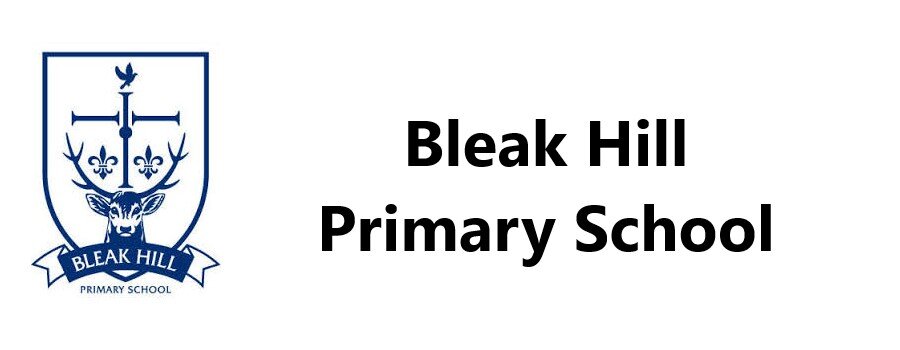 